/ - Für seine 40-jährige Betriebszugehörigkeit bei Edeka Südwest wurde jetzt Michael Hahn aus Schutterwald geehrt. Betriebsleiter Peter Ganteführer und Udo Lehmann, Teamleiter Haustechnik, gratulierten dem Jubilar und überreichten ihm eine Urkunde sowie ein Präsent als Dankeschön.Im Juni 1984 startete Michael Hahn seine Karriere bei Edeka Südwest, wo er während seiner 40-jährigen Betriebszugehörigkeit vielfältige Aufgaben übernahm. Der gelernte Elektriker war unter anderem im Trockensortiment als Kommissionierer tätig, kümmerte sich als Betriebsratsmitglied um die Belange seiner Kolleginnen und Kollegen und hat seit 2011 seinen Einsatzbereich in der Haustechnik am Standort Offenburg. Der 61-Jährige ist dort unter anderem für den Arbeits- und Brandschutz im Bereich Logistik und den Betrieb der Außenreinigungsmaschine zuständig und kümmert sich um die Ausbildung neuer Mitarbeitenden an den Flurförderfahrzeugen sowie um deren Sicherheitsunterweisung. „Herr Hahn ist ein absolut zuverlässiger, gewissenhafter und korrekter Mitarbeiter“, lobte Udo Lehmann den Jubilar im Rahmen der Urkundenübergabe und fügte hinzu: „Er ist Edekaner mit Leib und Seele und wird durch seine kollegiale Art von allen Kollegen geschätzt und respektiert.“Der Jubilar, der in seiner Freizeit gerne Motorrad fährt, ist auch nach 40 Jahren noch von seinem Arbeitgeber überzeugt: „Es ist ein zuverlässiges Unternehmen, fair zu seinen Mitarbeitenden und ich schätze den supernetten Umgang innerhalb unserer Abteilung und mit den Kollegen“, so Michael Hahn. „Wir danken Herrn Hahn für sein Engagement, seine langjährige Treue zu Edeka und freuen uns auf die weitere Zusammenarbeit mit ihm“, sagte Udo Lehmann abschließend. 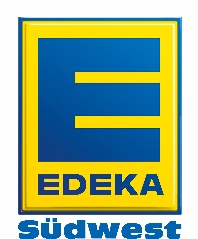 